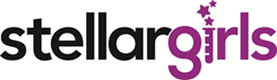 WHO can participate? FRMA girls in grades 6 to 8 WHERE will we meet? Room 313 (Mrs. Christianson’s Classroom)WHEN will we meet? Stellar Girls sessions will meet most Fridays from 3:15 to 4:45 pm, beginning October 26. A more specific schedule will be provided at the beginning of the program. HOW do I sign up? To sign up for Stellar Girls, complete and return the following documents and bring to the first meeting.  I will also have hard copies available at that time.   For further information, please contact Mrs. Nicol Christianson @ nchristianson@d131.org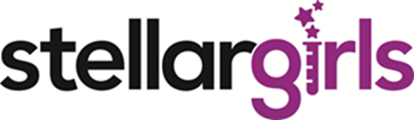 2018-2019Yes!  _____________________________________________________, in grade _____________,	                               (Full name of student)		  	            		                    (Grade level)will participate in Fred Rodgers Magnet Academy’s Stellar Girls after-school STEM program that will occur on Fridays, from 3:15 - 4:45 pm, beginning October 26, 2018. We understand that regular and active participation in program activities, in addition to completion of all pre- and post-assessments is required. NOTE: Be sure to read, sign and return the parent/guardian consent and the student assent forms along with this form. Student  ____________________________________________	Date: ____________________________ (Signature)					Student ____________________________________________	ID # ______________________________				(Printed name)Parent/Guardian ______________________________________	Date: ____________________________ (Signature)					Parent/Guardian ______________________________________,	_________________________________ 				(Printed name)					(Relationship to student)Contact Information: ____________________________________	_______________________________ 					(e-mail)					[phone number(s)—indicate (H), (W), (C)]Emergency Contact(s)___________________________     ________________________     ________________________________       (Name)			          (Relationship to student)		 [phone number(s)—indicate (H), (W), (C)]___________________________     ________________________     ________________________________                         (Name)			          (Relationship to student)		 [phone number(s)—indicate (H), (W), (C)]_____________________________     ___________________________     ___________________________________     	        (Name)			          (Relationship to student)		 [phone number(s)—indicate (H), (W), (C)]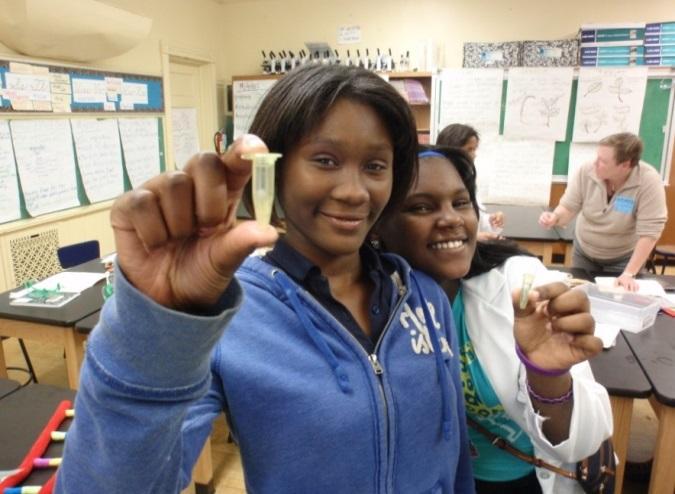 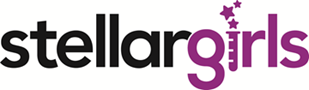 